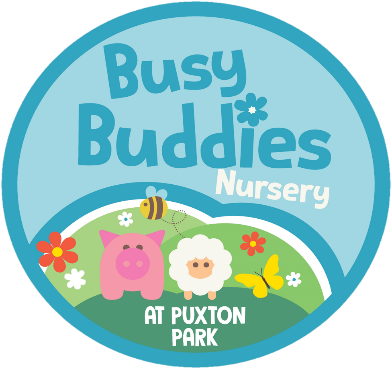 Busy Buddies Day Care Nursery requires a Qualified Nursery PractitionerThe nursery caters for children between six weeks and five years old, 5 days per week all year around. We have the nursery building and our own forest school onsite. The Nursery is in the Grounds of Puxton park and will be utilising the outdoor environment as a core resource for the children’s play and learning.The vacancy could potentially be either full or part time for the right candidate.Salary: TBAYou must:Hold a full and relevant Level 3 qualification Be flexible and creative and have the commitment to provide first class childcareHave the ability to promote good practice in a professional mannerHave good organisational skills.You will:Enthusiasm and commitmentA real desire and capability to achieve the highest standards in childcareYour childcare qualification (Level 3 in Early Years Childcare and Education or equivalent) should be supported by at least two years post qualifying experience of working with children (Qualifications and experience should be applicable to the job)Have a working knowledge of the Early Years Foundation Stage Pre-birth to 3, Operate a key person system and liaise with parents, carers, and senior staffPlan, organise and implement a programme of activities to meet the needs of this age group and each individual child’s needs and interestsWork as part of a highly motivated and professional team.Closing date for applications: 23rd October 2020Apply by completing an application form and attaching a CV, available by contacting Chris Bristow on 07825 221417 or at busybuddiesdaycare@btinternet.com Please note the successful candidate for this position must undergo *an enhanced DBS check Busy Buddies Day Care LTD Nursery is an Equal Opportunities EmployerThank You for your enquiry to work with the Busy Buddies Daycare team. Phase one of the Nursery is still under construction and is due for completion early August and will open fully for the start of the September term. We are looking for a dedicated childcare practitioner with at least a Level 3 Childcare qualification and experience of working with young children. We currently have a small but very experienced team and we look forward to welcoming a new team member. Please find attached a Job Description, Application form and an equal opportunity monitoring form. If you could complete the application form and the equal opportunities monitoring form and attach an CV then return via email to busybuddiesdaycare@btinternet.com by Monday 27th July, ready for the selection process and interviews to take place shortly after.If your application is successful, we will contact you by the 30th October to arrange for the interview stage.We look forward to receiving your full application.The Busy Buddies Team Job Descriptions: Nursery Practitioner Job title: Nursery PractitionerPurpose of postTo provide a high standard of physical, emotional, social and intellectual care for all children in the nurseryTo ensure all children are safeguarded and their welfare and safety is promoted To give support to other team members throughout the nurseryTo work as part of a team in order to provide an enabling environment in which all individual children can play, learn and develop.Key areasWork with and support childrenWork as part of a teamBuild and maintain strong partnerships with parents.Responsible toNursery Manager/Team LeaderDuties and responsibilitiesOperate a programme of activities that meet the individual needs and interests of children in your area in conjunction with other team membersTo keep records of your key children’s development and learning journeys and share this with parents, carers and other key adults in the child’s life To follow the nursery safeguarding procedure to ensure all children are kept safe, well and secure Support all staff and engage in a good staff teamLiaise with and support parents and other family membersTo be involved in out of working hours activities, e.g. training, monthly staff meetings, parent evening, fundraising events etc.To be flexible within working practices of the nursery. Be prepared to help where needed, including to undertake certain domestic jobs within the nursery, e.g. preparation of snack meals, cleansing of equipment etc.Work alongside the Manager and staff team to ensure that the nursery’s philosophy is fulfilledRead, understand and adhere to all policies and procedures relevant to your role as deemed appropriate by the ManagerRecording accidents in the accident book. Ensure the Duty Manager has initialled the report before parents receives itLook upon the nursery, as a “whole” where can your help be most utilised? Be constantly aware of the individual needs of all childrenEnsure someone known and agreed by the nursery and parent collects the childTo respect the confidentiality of all information received.Support the Forest school environment.Specific childcare tasksThe preparation and completion of activities to suit each individual child's stage of development and interestsTo develop your role within the team especially with regard as a key personTo ensure that mealtimes are a time of pleasant social sharingWashing and changing children as requiredTo ensure good standards of safety, hygiene and cleanliness are maintained at all times Ensuring a poorly child is kept calm and warm and management is notified immediately To develop and maintain strong partnerships and communications with parents/carers to facilitate day-to-day caring and early learning needsTo ensure the provision of a high-quality environment to meet the needs of individual children regardless of any disabilities, family backgrounds or medical historyTo be able to work in a forest school environmentTo be aware of the high profile of the nursery and to uphold its standards at all times, both within work hours and outside.Employment / Volunteer Application Form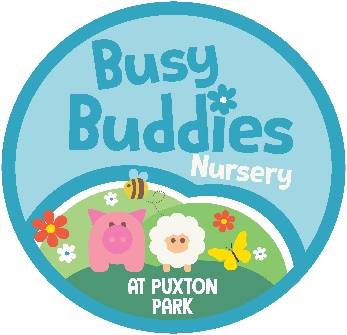 Equal Opportunities Monitoring Form Busy Buddies Day Care Ltd strives through its policies and practices to achieve equality of opportunity in employment and the fair treatment of all its employees. We treat all applications for employment on their merits and do not take into consideration any factors that are not relevant to the job such as disability, race, religion or belief, marital or civil partnership status, gender, gender reassignment, age, sexual orientation, sex, ethnic or national origins, pregnancy or maternity, or family responsibility.You are under no obligation to provide the following information but by completing this form you are helping us to monitor that our policy is put into practice. Your answers will be treated in strictest confidence, will not be divulged to any person involved in the selection process and will not affect your job application in any way.Please return this form with the application form.Do you have a disability?  	Yes/NoDo you require any special facilities/arrangements at interview?  Yes /No	(If you indicate yes, we will discuss these requirements with you if you are selected for interview)Signature: ………………………………Name (please print):……………………………..PRIVATE and CONFIDENTIALPRIVATE and CONFIDENTIALPRIVATE and CONFIDENTIALPRIVATE and CONFIDENTIALPRIVATE and CONFIDENTIALPRIVATE and CONFIDENTIALPRIVATE and CONFIDENTIALPRIVATE and CONFIDENTIALPRIVATE and CONFIDENTIALPRIVATE and CONFIDENTIALPRIVATE and CONFIDENTIALPRIVATE and CONFIDENTIALPRIVATE and CONFIDENTIALPRIVATE and CONFIDENTIALPRIVATE and CONFIDENTIALApplications are invited from all candidates.Applications are invited from all candidates.Applications are invited from all candidates.Applications are invited from all candidates.Applications are invited from all candidates.Applications are invited from all candidates.Applications are invited from all candidates.Applications are invited from all candidates.Applications are invited from all candidates.Applications are invited from all candidates.Applications are invited from all candidates.Applications are invited from all candidates.Applications are invited from all candidates.Applications are invited from all candidates.Applications are invited from all candidates.Post applied for:Post applied for:Nursery name:Nursery name:Full name:Title:Full name:Title:Address:Postcode:Address:Postcode:Tel no:Email Address:Tel no:Email Address:Where did you see this vacancy advertised?Where did you see this vacancy advertised?Where did you see this vacancy advertised?Where did you see this vacancy advertised?Where did you see this vacancy advertised?Where did you see this vacancy advertised?Where did you see this vacancy advertised?Where did you see this vacancy advertised?Where did you see this vacancy advertised?Where did you see this vacancy advertised?Where did you see this vacancy advertised?Where did you see this vacancy advertised?Where did you see this vacancy advertised?Where did you see this vacancy advertised?Where did you see this vacancy advertised?EDUCATIONEDUCATIONEDUCATIONEDUCATIONEDUCATIONEDUCATIONEDUCATIONEDUCATIONEDUCATIONEDUCATIONEDUCATIONEDUCATIONEDUCATIONEDUCATIONEDUCATIONEstablishment nameFromFromFromFromFromToToToQualifications awardedQualifications awardedQualifications awardedGrade/resultGrade/resultGrade/resultPlease give details of relevant courses you have attended (including dates of attendance).Please give details of relevant courses you have attended (including dates of attendance).Please give details of relevant courses you have attended (including dates of attendance).Please give details of relevant courses you have attended (including dates of attendance).Please give details of relevant courses you have attended (including dates of attendance).Please give details of relevant courses you have attended (including dates of attendance).Please give details of relevant courses you have attended (including dates of attendance).Please give details of relevant courses you have attended (including dates of attendance).Please give details of relevant courses you have attended (including dates of attendance).Please give details of relevant courses you have attended (including dates of attendance).Please give details of relevant courses you have attended (including dates of attendance).Please give details of relevant courses you have attended (including dates of attendance).Please give details of relevant courses you have attended (including dates of attendance).Please give details of relevant courses you have attended (including dates of attendance).Please give details of relevant courses you have attended (including dates of attendance).WORK HISTORYPlease list your present or most recent employer firstWORK HISTORYPlease list your present or most recent employer firstWORK HISTORYPlease list your present or most recent employer firstWORK HISTORYPlease list your present or most recent employer firstWORK HISTORYPlease list your present or most recent employer firstWORK HISTORYPlease list your present or most recent employer firstWORK HISTORYPlease list your present or most recent employer firstWORK HISTORYPlease list your present or most recent employer firstWORK HISTORYPlease list your present or most recent employer firstWORK HISTORYPlease list your present or most recent employer firstWORK HISTORYPlease list your present or most recent employer firstWORK HISTORYPlease list your present or most recent employer firstWORK HISTORYPlease list your present or most recent employer firstWORK HISTORYPlease list your present or most recent employer firstWORK HISTORYPlease list your present or most recent employer firstName and address of employerName and address of employerName and address of employerName and address of employerFromToToJob title and brief details of dutiesJob title and brief details of dutiesJob title and brief details of dutiesReason for leaving (if applicable)Reason for leaving (if applicable)Reason for leaving (if applicable)Reason for leaving (if applicable)Reason for leaving (if applicable)FURTHER INFORMATION(continue on another sheet if necessary)FURTHER INFORMATION(continue on another sheet if necessary)FURTHER INFORMATION(continue on another sheet if necessary)FURTHER INFORMATION(continue on another sheet if necessary)FURTHER INFORMATION(continue on another sheet if necessary)FURTHER INFORMATION(continue on another sheet if necessary)FURTHER INFORMATION(continue on another sheet if necessary)FURTHER INFORMATION(continue on another sheet if necessary)FURTHER INFORMATION(continue on another sheet if necessary)FURTHER INFORMATION(continue on another sheet if necessary)FURTHER INFORMATION(continue on another sheet if necessary)FURTHER INFORMATION(continue on another sheet if necessary)FURTHER INFORMATION(continue on another sheet if necessary)FURTHER INFORMATION(continue on another sheet if necessary)FURTHER INFORMATION(continue on another sheet if necessary)Please indicate your reasons for applying for the post. You are also invited to give here any additional information, which you wish to have taken into account in support of your application, and to list hobbies, spare time activities, interests, memberships of voluntary organisations etc.Please indicate your reasons for applying for the post. You are also invited to give here any additional information, which you wish to have taken into account in support of your application, and to list hobbies, spare time activities, interests, memberships of voluntary organisations etc.Please indicate your reasons for applying for the post. You are also invited to give here any additional information, which you wish to have taken into account in support of your application, and to list hobbies, spare time activities, interests, memberships of voluntary organisations etc.Please indicate your reasons for applying for the post. You are also invited to give here any additional information, which you wish to have taken into account in support of your application, and to list hobbies, spare time activities, interests, memberships of voluntary organisations etc.Please indicate your reasons for applying for the post. You are also invited to give here any additional information, which you wish to have taken into account in support of your application, and to list hobbies, spare time activities, interests, memberships of voluntary organisations etc.Please indicate your reasons for applying for the post. You are also invited to give here any additional information, which you wish to have taken into account in support of your application, and to list hobbies, spare time activities, interests, memberships of voluntary organisations etc.Please indicate your reasons for applying for the post. You are also invited to give here any additional information, which you wish to have taken into account in support of your application, and to list hobbies, spare time activities, interests, memberships of voluntary organisations etc.Please indicate your reasons for applying for the post. You are also invited to give here any additional information, which you wish to have taken into account in support of your application, and to list hobbies, spare time activities, interests, memberships of voluntary organisations etc.Please indicate your reasons for applying for the post. You are also invited to give here any additional information, which you wish to have taken into account in support of your application, and to list hobbies, spare time activities, interests, memberships of voluntary organisations etc.Please indicate your reasons for applying for the post. You are also invited to give here any additional information, which you wish to have taken into account in support of your application, and to list hobbies, spare time activities, interests, memberships of voluntary organisations etc.Please indicate your reasons for applying for the post. You are also invited to give here any additional information, which you wish to have taken into account in support of your application, and to list hobbies, spare time activities, interests, memberships of voluntary organisations etc.Please indicate your reasons for applying for the post. You are also invited to give here any additional information, which you wish to have taken into account in support of your application, and to list hobbies, spare time activities, interests, memberships of voluntary organisations etc.Please indicate your reasons for applying for the post. You are also invited to give here any additional information, which you wish to have taken into account in support of your application, and to list hobbies, spare time activities, interests, memberships of voluntary organisations etc.Please indicate your reasons for applying for the post. You are also invited to give here any additional information, which you wish to have taken into account in support of your application, and to list hobbies, spare time activities, interests, memberships of voluntary organisations etc.Please indicate your reasons for applying for the post. You are also invited to give here any additional information, which you wish to have taken into account in support of your application, and to list hobbies, spare time activities, interests, memberships of voluntary organisations etc.REFERENCESPlease give names, addresses and telephone numbers of two referees, one of whom should be your present/most recent employer. Please state in what capacity you know the referees. References will be taken up, after you have accepted an offer of employment, unless you indicate that we can approach your preferred referees prior to this.REFERENCESPlease give names, addresses and telephone numbers of two referees, one of whom should be your present/most recent employer. Please state in what capacity you know the referees. References will be taken up, after you have accepted an offer of employment, unless you indicate that we can approach your preferred referees prior to this.REFERENCESPlease give names, addresses and telephone numbers of two referees, one of whom should be your present/most recent employer. Please state in what capacity you know the referees. References will be taken up, after you have accepted an offer of employment, unless you indicate that we can approach your preferred referees prior to this.REFERENCESPlease give names, addresses and telephone numbers of two referees, one of whom should be your present/most recent employer. Please state in what capacity you know the referees. References will be taken up, after you have accepted an offer of employment, unless you indicate that we can approach your preferred referees prior to this.REFERENCESPlease give names, addresses and telephone numbers of two referees, one of whom should be your present/most recent employer. Please state in what capacity you know the referees. References will be taken up, after you have accepted an offer of employment, unless you indicate that we can approach your preferred referees prior to this.REFERENCESPlease give names, addresses and telephone numbers of two referees, one of whom should be your present/most recent employer. Please state in what capacity you know the referees. References will be taken up, after you have accepted an offer of employment, unless you indicate that we can approach your preferred referees prior to this.REFERENCESPlease give names, addresses and telephone numbers of two referees, one of whom should be your present/most recent employer. Please state in what capacity you know the referees. References will be taken up, after you have accepted an offer of employment, unless you indicate that we can approach your preferred referees prior to this.REFERENCESPlease give names, addresses and telephone numbers of two referees, one of whom should be your present/most recent employer. Please state in what capacity you know the referees. References will be taken up, after you have accepted an offer of employment, unless you indicate that we can approach your preferred referees prior to this.REFERENCESPlease give names, addresses and telephone numbers of two referees, one of whom should be your present/most recent employer. Please state in what capacity you know the referees. References will be taken up, after you have accepted an offer of employment, unless you indicate that we can approach your preferred referees prior to this.REFERENCESPlease give names, addresses and telephone numbers of two referees, one of whom should be your present/most recent employer. Please state in what capacity you know the referees. References will be taken up, after you have accepted an offer of employment, unless you indicate that we can approach your preferred referees prior to this.REFERENCESPlease give names, addresses and telephone numbers of two referees, one of whom should be your present/most recent employer. Please state in what capacity you know the referees. References will be taken up, after you have accepted an offer of employment, unless you indicate that we can approach your preferred referees prior to this.REFERENCESPlease give names, addresses and telephone numbers of two referees, one of whom should be your present/most recent employer. Please state in what capacity you know the referees. References will be taken up, after you have accepted an offer of employment, unless you indicate that we can approach your preferred referees prior to this.REFERENCESPlease give names, addresses and telephone numbers of two referees, one of whom should be your present/most recent employer. Please state in what capacity you know the referees. References will be taken up, after you have accepted an offer of employment, unless you indicate that we can approach your preferred referees prior to this.REFERENCESPlease give names, addresses and telephone numbers of two referees, one of whom should be your present/most recent employer. Please state in what capacity you know the referees. References will be taken up, after you have accepted an offer of employment, unless you indicate that we can approach your preferred referees prior to this.REFERENCESPlease give names, addresses and telephone numbers of two referees, one of whom should be your present/most recent employer. Please state in what capacity you know the referees. References will be taken up, after you have accepted an offer of employment, unless you indicate that we can approach your preferred referees prior to this.Ref 1:Can we approach this referee prior to interview/job offer? (circle)Ref 1:Can we approach this referee prior to interview/job offer? (circle)Ref 1:Can we approach this referee prior to interview/job offer? (circle)Ref 1:Can we approach this referee prior to interview/job offer? (circle)Ref 1:Can we approach this referee prior to interview/job offer? (circle)Ref 1:Can we approach this referee prior to interview/job offer? (circle)Ref 1:Can we approach this referee prior to interview/job offer? (circle)Ref 1:Can we approach this referee prior to interview/job offer? (circle)Ref 2:Can we approach this referee prior to interview/job offer? (circle)Ref 2:Can we approach this referee prior to interview/job offer? (circle)Ref 2:Can we approach this referee prior to interview/job offer? (circle)Ref 2:Can we approach this referee prior to interview/job offer? (circle)Ref 2:Can we approach this referee prior to interview/job offer? (circle)Ref 2:Can we approach this referee prior to interview/job offer? (circle)Ref 2:Can we approach this referee prior to interview/job offer? (circle)YesYesYesNoNoNoNoNoYesYesYesNoNoNoNoDECLARATIONDECLARATIONDECLARATIONDECLARATIONDECLARATIONDECLARATIONDECLARATIONDECLARATIONDECLARATIONDECLARATIONDECLARATIONDECLARATIONDECLARATIONDECLARATIONDECLARATION1. I declare that that I have not been convicted of any criminal offence, received cautions or written warnings spent or otherwise (the post is exempt from the provisions of the Rehabilitation of Offenders Act). Please note, all job offers will be subject to enhanced DBS checks (England and Wales)2. I confirm I am eligible to work in the UK. 3. Staff Suitability DeclarationPlease answer the questions and sign the declaration below to demonstrate that you are safe to work with children. If there are any aspects of the declaration that you are not able to meet, you should disclose this immediately to the manager/senior responsible for your recruitment.1. I declare that that I have not been convicted of any criminal offence, received cautions or written warnings spent or otherwise (the post is exempt from the provisions of the Rehabilitation of Offenders Act). Please note, all job offers will be subject to enhanced DBS checks (England and Wales)2. I confirm I am eligible to work in the UK. 3. Staff Suitability DeclarationPlease answer the questions and sign the declaration below to demonstrate that you are safe to work with children. If there are any aspects of the declaration that you are not able to meet, you should disclose this immediately to the manager/senior responsible for your recruitment.1. I declare that that I have not been convicted of any criminal offence, received cautions or written warnings spent or otherwise (the post is exempt from the provisions of the Rehabilitation of Offenders Act). Please note, all job offers will be subject to enhanced DBS checks (England and Wales)2. I confirm I am eligible to work in the UK. 3. Staff Suitability DeclarationPlease answer the questions and sign the declaration below to demonstrate that you are safe to work with children. If there are any aspects of the declaration that you are not able to meet, you should disclose this immediately to the manager/senior responsible for your recruitment.1. I declare that that I have not been convicted of any criminal offence, received cautions or written warnings spent or otherwise (the post is exempt from the provisions of the Rehabilitation of Offenders Act). Please note, all job offers will be subject to enhanced DBS checks (England and Wales)2. I confirm I am eligible to work in the UK. 3. Staff Suitability DeclarationPlease answer the questions and sign the declaration below to demonstrate that you are safe to work with children. If there are any aspects of the declaration that you are not able to meet, you should disclose this immediately to the manager/senior responsible for your recruitment.1. I declare that that I have not been convicted of any criminal offence, received cautions or written warnings spent or otherwise (the post is exempt from the provisions of the Rehabilitation of Offenders Act). Please note, all job offers will be subject to enhanced DBS checks (England and Wales)2. I confirm I am eligible to work in the UK. 3. Staff Suitability DeclarationPlease answer the questions and sign the declaration below to demonstrate that you are safe to work with children. If there are any aspects of the declaration that you are not able to meet, you should disclose this immediately to the manager/senior responsible for your recruitment.1. I declare that that I have not been convicted of any criminal offence, received cautions or written warnings spent or otherwise (the post is exempt from the provisions of the Rehabilitation of Offenders Act). Please note, all job offers will be subject to enhanced DBS checks (England and Wales)2. I confirm I am eligible to work in the UK. 3. Staff Suitability DeclarationPlease answer the questions and sign the declaration below to demonstrate that you are safe to work with children. If there are any aspects of the declaration that you are not able to meet, you should disclose this immediately to the manager/senior responsible for your recruitment.1. I declare that that I have not been convicted of any criminal offence, received cautions or written warnings spent or otherwise (the post is exempt from the provisions of the Rehabilitation of Offenders Act). Please note, all job offers will be subject to enhanced DBS checks (England and Wales)2. I confirm I am eligible to work in the UK. 3. Staff Suitability DeclarationPlease answer the questions and sign the declaration below to demonstrate that you are safe to work with children. If there are any aspects of the declaration that you are not able to meet, you should disclose this immediately to the manager/senior responsible for your recruitment.1. I declare that that I have not been convicted of any criminal offence, received cautions or written warnings spent or otherwise (the post is exempt from the provisions of the Rehabilitation of Offenders Act). Please note, all job offers will be subject to enhanced DBS checks (England and Wales)2. I confirm I am eligible to work in the UK. 3. Staff Suitability DeclarationPlease answer the questions and sign the declaration below to demonstrate that you are safe to work with children. If there are any aspects of the declaration that you are not able to meet, you should disclose this immediately to the manager/senior responsible for your recruitment.1. I declare that that I have not been convicted of any criminal offence, received cautions or written warnings spent or otherwise (the post is exempt from the provisions of the Rehabilitation of Offenders Act). Please note, all job offers will be subject to enhanced DBS checks (England and Wales)2. I confirm I am eligible to work in the UK. 3. Staff Suitability DeclarationPlease answer the questions and sign the declaration below to demonstrate that you are safe to work with children. If there are any aspects of the declaration that you are not able to meet, you should disclose this immediately to the manager/senior responsible for your recruitment.1. I declare that that I have not been convicted of any criminal offence, received cautions or written warnings spent or otherwise (the post is exempt from the provisions of the Rehabilitation of Offenders Act). Please note, all job offers will be subject to enhanced DBS checks (England and Wales)2. I confirm I am eligible to work in the UK. 3. Staff Suitability DeclarationPlease answer the questions and sign the declaration below to demonstrate that you are safe to work with children. If there are any aspects of the declaration that you are not able to meet, you should disclose this immediately to the manager/senior responsible for your recruitment.1. I declare that that I have not been convicted of any criminal offence, received cautions or written warnings spent or otherwise (the post is exempt from the provisions of the Rehabilitation of Offenders Act). Please note, all job offers will be subject to enhanced DBS checks (England and Wales)2. I confirm I am eligible to work in the UK. 3. Staff Suitability DeclarationPlease answer the questions and sign the declaration below to demonstrate that you are safe to work with children. If there are any aspects of the declaration that you are not able to meet, you should disclose this immediately to the manager/senior responsible for your recruitment.1. I declare that that I have not been convicted of any criminal offence, received cautions or written warnings spent or otherwise (the post is exempt from the provisions of the Rehabilitation of Offenders Act). Please note, all job offers will be subject to enhanced DBS checks (England and Wales)2. I confirm I am eligible to work in the UK. 3. Staff Suitability DeclarationPlease answer the questions and sign the declaration below to demonstrate that you are safe to work with children. If there are any aspects of the declaration that you are not able to meet, you should disclose this immediately to the manager/senior responsible for your recruitment.1. I declare that that I have not been convicted of any criminal offence, received cautions or written warnings spent or otherwise (the post is exempt from the provisions of the Rehabilitation of Offenders Act). Please note, all job offers will be subject to enhanced DBS checks (England and Wales)2. I confirm I am eligible to work in the UK. 3. Staff Suitability DeclarationPlease answer the questions and sign the declaration below to demonstrate that you are safe to work with children. If there are any aspects of the declaration that you are not able to meet, you should disclose this immediately to the manager/senior responsible for your recruitment.1. I declare that that I have not been convicted of any criminal offence, received cautions or written warnings spent or otherwise (the post is exempt from the provisions of the Rehabilitation of Offenders Act). Please note, all job offers will be subject to enhanced DBS checks (England and Wales)2. I confirm I am eligible to work in the UK. 3. Staff Suitability DeclarationPlease answer the questions and sign the declaration below to demonstrate that you are safe to work with children. If there are any aspects of the declaration that you are not able to meet, you should disclose this immediately to the manager/senior responsible for your recruitment.1. I declare that that I have not been convicted of any criminal offence, received cautions or written warnings spent or otherwise (the post is exempt from the provisions of the Rehabilitation of Offenders Act). Please note, all job offers will be subject to enhanced DBS checks (England and Wales)2. I confirm I am eligible to work in the UK. 3. Staff Suitability DeclarationPlease answer the questions and sign the declaration below to demonstrate that you are safe to work with children. If there are any aspects of the declaration that you are not able to meet, you should disclose this immediately to the manager/senior responsible for your recruitment.Please circle yes or no against each question:Please circle yes or no against each question:Please circle yes or no against each question:Please circle yes or no against each question:Please circle yes or no against each question:Please circle yes or no against each question:Please circle yes or no against each question:Please circle yes or no against each question:Please circle yes or no against each question:Please circle yes or no against each question:Please circle yes or no against each question:Please circle yes or no against each question:Please circle yes or no against each question:Please circle yes or no against each question:Please circle yes or no against each question:Have you been cautioned, subject to a court order, bound over, received a reprimand or warning or found guilty of committing any offence since the date of your most recent enhanced DBS disclosure?Have you been cautioned, subject to a court order, bound over, received a reprimand or warning or found guilty of committing any offence since the date of your most recent enhanced DBS disclosure?Have you been cautioned, subject to a court order, bound over, received a reprimand or warning or found guilty of committing any offence since the date of your most recent enhanced DBS disclosure?Have you been cautioned, subject to a court order, bound over, received a reprimand or warning or found guilty of committing any offence since the date of your most recent enhanced DBS disclosure?Have you been cautioned, subject to a court order, bound over, received a reprimand or warning or found guilty of committing any offence since the date of your most recent enhanced DBS disclosure?Have you been cautioned, subject to a court order, bound over, received a reprimand or warning or found guilty of committing any offence since the date of your most recent enhanced DBS disclosure?Have you been cautioned, subject to a court order, bound over, received a reprimand or warning or found guilty of committing any offence since the date of your most recent enhanced DBS disclosure?Have you been cautioned, subject to a court order, bound over, received a reprimand or warning or found guilty of committing any offence since the date of your most recent enhanced DBS disclosure?Have you been cautioned, subject to a court order, bound over, received a reprimand or warning or found guilty of committing any offence since the date of your most recent enhanced DBS disclosure?Have you been cautioned, subject to a court order, bound over, received a reprimand or warning or found guilty of committing any offence since the date of your most recent enhanced DBS disclosure?Have you been cautioned, subject to a court order, bound over, received a reprimand or warning or found guilty of committing any offence since the date of your most recent enhanced DBS disclosure?Have you been cautioned, subject to a court order, bound over, received a reprimand or warning or found guilty of committing any offence since the date of your most recent enhanced DBS disclosure?Have you been cautioned, subject to a court order, bound over, received a reprimand or warning or found guilty of committing any offence since the date of your most recent enhanced DBS disclosure?YesNoHave you been cautioned, subject to a court order, bound over, received a reprimand or warning or found guilty of committing any offence either before or during your employment at this setting?Have you been cautioned, subject to a court order, bound over, received a reprimand or warning or found guilty of committing any offence either before or during your employment at this setting?Have you been cautioned, subject to a court order, bound over, received a reprimand or warning or found guilty of committing any offence either before or during your employment at this setting?Have you been cautioned, subject to a court order, bound over, received a reprimand or warning or found guilty of committing any offence either before or during your employment at this setting?Have you been cautioned, subject to a court order, bound over, received a reprimand or warning or found guilty of committing any offence either before or during your employment at this setting?Have you been cautioned, subject to a court order, bound over, received a reprimand or warning or found guilty of committing any offence either before or during your employment at this setting?Have you been cautioned, subject to a court order, bound over, received a reprimand or warning or found guilty of committing any offence either before or during your employment at this setting?Have you been cautioned, subject to a court order, bound over, received a reprimand or warning or found guilty of committing any offence either before or during your employment at this setting?Have you been cautioned, subject to a court order, bound over, received a reprimand or warning or found guilty of committing any offence either before or during your employment at this setting?Have you been cautioned, subject to a court order, bound over, received a reprimand or warning or found guilty of committing any offence either before or during your employment at this setting?Have you been cautioned, subject to a court order, bound over, received a reprimand or warning or found guilty of committing any offence either before or during your employment at this setting?Have you been cautioned, subject to a court order, bound over, received a reprimand or warning or found guilty of committing any offence either before or during your employment at this setting?Have you been cautioned, subject to a court order, bound over, received a reprimand or warning or found guilty of committing any offence either before or during your employment at this setting?YesNoHave you lived or worked abroad?Have you lived or worked abroad?Have you lived or worked abroad?Have you lived or worked abroad?Have you lived or worked abroad?Have you lived or worked abroad?Have you lived or worked abroad?Have you lived or worked abroad?Have you lived or worked abroad?Have you lived or worked abroad?Have you lived or worked abroad?Have you lived or worked abroad?Have you lived or worked abroad?YesNoAre you ‘Disqualified for Caring for Children’ ?Are you ‘Disqualified for Caring for Children’ ?Are you ‘Disqualified for Caring for Children’ ?Are you ‘Disqualified for Caring for Children’ ?Are you ‘Disqualified for Caring for Children’ ?Are you ‘Disqualified for Caring for Children’ ?Are you ‘Disqualified for Caring for Children’ ?Are you ‘Disqualified for Caring for Children’ ?Are you ‘Disqualified for Caring for Children’ ?Are you ‘Disqualified for Caring for Children’ ?Are you ‘Disqualified for Caring for Children’ ?Are you ‘Disqualified for Caring for Children’ ?Are you ‘Disqualified for Caring for Children’ ?YesNoHave you committed any offences against a child?Have you committed any offences against a child?Have you committed any offences against a child?Have you committed any offences against a child?Have you committed any offences against a child?Have you committed any offences against a child?Have you committed any offences against a child?Have you committed any offences against a child?Have you committed any offences against a child?Have you committed any offences against a child?Have you committed any offences against a child?Have you committed any offences against a child?Have you committed any offences against a child?YesNoHave you committed any offences against an adult (e.g. rape, murder, indecent assault, actual bodily harm etc.)?Have you committed any offences against an adult (e.g. rape, murder, indecent assault, actual bodily harm etc.)?Have you committed any offences against an adult (e.g. rape, murder, indecent assault, actual bodily harm etc.)?Have you committed any offences against an adult (e.g. rape, murder, indecent assault, actual bodily harm etc.)?Have you committed any offences against an adult (e.g. rape, murder, indecent assault, actual bodily harm etc.)?Have you committed any offences against an adult (e.g. rape, murder, indecent assault, actual bodily harm etc.)?Have you committed any offences against an adult (e.g. rape, murder, indecent assault, actual bodily harm etc.)?Have you committed any offences against an adult (e.g. rape, murder, indecent assault, actual bodily harm etc.)?Have you committed any offences against an adult (e.g. rape, murder, indecent assault, actual bodily harm etc.)?Have you committed any offences against an adult (e.g. rape, murder, indecent assault, actual bodily harm etc.)?Have you committed any offences against an adult (e.g. rape, murder, indecent assault, actual bodily harm etc.)?Have you committed any offences against an adult (e.g. rape, murder, indecent assault, actual bodily harm etc.)?Have you committed any offences against an adult (e.g. rape, murder, indecent assault, actual bodily harm etc.)?YesNoHave you been barred from working with children (DBS?)Have you been barred from working with children (DBS?)Have you been barred from working with children (DBS?)Have you been barred from working with children (DBS?)Have you been barred from working with children (DBS?)Have you been barred from working with children (DBS?)Have you been barred from working with children (DBS?)Have you been barred from working with children (DBS?)Have you been barred from working with children (DBS?)Have you been barred from working with children (DBS?)Have you been barred from working with children (DBS?)Have you been barred from working with children (DBS?)Have you been barred from working with children (DBS?)YesNoHave your own children been taken into care?Have your own children been taken into care?Have your own children been taken into care?Have your own children been taken into care?Have your own children been taken into care?Have your own children been taken into care?Have your own children been taken into care?Have your own children been taken into care?Have your own children been taken into care?Have your own children been taken into care?Have your own children been taken into care?Have your own children been taken into care?Have your own children been taken into care?YesNoHave/are your own children the subject of a child protection order?Have/are your own children the subject of a child protection order?Have/are your own children the subject of a child protection order?Have/are your own children the subject of a child protection order?Have/are your own children the subject of a child protection order?Have/are your own children the subject of a child protection order?Have/are your own children the subject of a child protection order?Have/are your own children the subject of a child protection order?Have/are your own children the subject of a child protection order?Have/are your own children the subject of a child protection order?Have/are your own children the subject of a child protection order?Have/are your own children the subject of a child protection order?Have/are your own children the subject of a child protection order?YesNoHas your name been placed on the DBS?Has your name been placed on the DBS?Has your name been placed on the DBS?Has your name been placed on the DBS?Has your name been placed on the DBS?Has your name been placed on the DBS?Has your name been placed on the DBS?Has your name been placed on the DBS?Has your name been placed on the DBS?Has your name been placed on the DBS?Has your name been placed on the DBS?Has your name been placed on the DBS?Has your name been placed on the DBS?YesNoDo you have any medical conditions that could affect your ability to care for children?Do you have any medical conditions that could affect your ability to care for children?Do you have any medical conditions that could affect your ability to care for children?Do you have any medical conditions that could affect your ability to care for children?Do you have any medical conditions that could affect your ability to care for children?Do you have any medical conditions that could affect your ability to care for children?Do you have any medical conditions that could affect your ability to care for children?Do you have any medical conditions that could affect your ability to care for children?Do you have any medical conditions that could affect your ability to care for children?Do you have any medical conditions that could affect your ability to care for children?Do you have any medical conditions that could affect your ability to care for children?Do you have any medical conditions that could affect your ability to care for children?Do you have any medical conditions that could affect your ability to care for children?YesNoDo you have any special requirements to enable you to attend an interview?Do you have any special requirements to enable you to attend an interview?Do you have any special requirements to enable you to attend an interview?Do you have any special requirements to enable you to attend an interview?Do you have any special requirements to enable you to attend an interview?Do you have any special requirements to enable you to attend an interview?Do you have any special requirements to enable you to attend an interview?Do you have any special requirements to enable you to attend an interview?Do you have any special requirements to enable you to attend an interview?Do you have any special requirements to enable you to attend an interview?Do you have any special requirements to enable you to attend an interview?Do you have any special requirements to enable you to attend an interview?Do you have any special requirements to enable you to attend an interview?YesNoAre you taking any medication on a regular basis or any other substances that could affect your ability to care for children?Are you taking any medication on a regular basis or any other substances that could affect your ability to care for children?Are you taking any medication on a regular basis or any other substances that could affect your ability to care for children?Are you taking any medication on a regular basis or any other substances that could affect your ability to care for children?Are you taking any medication on a regular basis or any other substances that could affect your ability to care for children?Are you taking any medication on a regular basis or any other substances that could affect your ability to care for children?Are you taking any medication on a regular basis or any other substances that could affect your ability to care for children?Are you taking any medication on a regular basis or any other substances that could affect your ability to care for children?Are you taking any medication on a regular basis or any other substances that could affect your ability to care for children?Are you taking any medication on a regular basis or any other substances that could affect your ability to care for children?Are you taking any medication on a regular basis or any other substances that could affect your ability to care for children?Are you taking any medication on a regular basis or any other substances that could affect your ability to care for children?Are you taking any medication on a regular basis or any other substances that could affect your ability to care for children?YesNoIf you have answered YES to any of the questions, please provide further information below:If you have answered YES to any of the questions, please provide further information below:If you have answered YES to any of the questions, please provide further information below:If you have answered YES to any of the questions, please provide further information below:If you have answered YES to any of the questions, please provide further information below:If appointed,I understand my responsibility to safeguard children and am aware that I must notify my manager of anything that may affect my suitabilityI will ensure I notify my employer of any convictions, cautions, court orders, reprimands or warnings I may receiveI am aware that if I am taking medication on a regular basis, I must notify my employer, and must keep the medication in a safe place, out of reach of childrenI will ensure I notify my manager if I experience any health concerns which could impact upon my ability to work with childrenI give permission for you to contact any previous settings, local authority staff, the police, the DBS or any medical professionals to share information about my suitability to care for children.4. I declare that the information given on this form is correct and understand that on appointment any misleading statements or deliberate omissions will be regarded as grounds for disciplinary action or dismissal.Any personal data provided by candidates during the recruitment process will be treated in accordance with our Privacy Notice which can be found on the website at www.busybuddiesdaycare.co.ukIf appointed,I understand my responsibility to safeguard children and am aware that I must notify my manager of anything that may affect my suitabilityI will ensure I notify my employer of any convictions, cautions, court orders, reprimands or warnings I may receiveI am aware that if I am taking medication on a regular basis, I must notify my employer, and must keep the medication in a safe place, out of reach of childrenI will ensure I notify my manager if I experience any health concerns which could impact upon my ability to work with childrenI give permission for you to contact any previous settings, local authority staff, the police, the DBS or any medical professionals to share information about my suitability to care for children.4. I declare that the information given on this form is correct and understand that on appointment any misleading statements or deliberate omissions will be regarded as grounds for disciplinary action or dismissal.Any personal data provided by candidates during the recruitment process will be treated in accordance with our Privacy Notice which can be found on the website at www.busybuddiesdaycare.co.ukIf appointed,I understand my responsibility to safeguard children and am aware that I must notify my manager of anything that may affect my suitabilityI will ensure I notify my employer of any convictions, cautions, court orders, reprimands or warnings I may receiveI am aware that if I am taking medication on a regular basis, I must notify my employer, and must keep the medication in a safe place, out of reach of childrenI will ensure I notify my manager if I experience any health concerns which could impact upon my ability to work with childrenI give permission for you to contact any previous settings, local authority staff, the police, the DBS or any medical professionals to share information about my suitability to care for children.4. I declare that the information given on this form is correct and understand that on appointment any misleading statements or deliberate omissions will be regarded as grounds for disciplinary action or dismissal.Any personal data provided by candidates during the recruitment process will be treated in accordance with our Privacy Notice which can be found on the website at www.busybuddiesdaycare.co.ukIf appointed,I understand my responsibility to safeguard children and am aware that I must notify my manager of anything that may affect my suitabilityI will ensure I notify my employer of any convictions, cautions, court orders, reprimands or warnings I may receiveI am aware that if I am taking medication on a regular basis, I must notify my employer, and must keep the medication in a safe place, out of reach of childrenI will ensure I notify my manager if I experience any health concerns which could impact upon my ability to work with childrenI give permission for you to contact any previous settings, local authority staff, the police, the DBS or any medical professionals to share information about my suitability to care for children.4. I declare that the information given on this form is correct and understand that on appointment any misleading statements or deliberate omissions will be regarded as grounds for disciplinary action or dismissal.Any personal data provided by candidates during the recruitment process will be treated in accordance with our Privacy Notice which can be found on the website at www.busybuddiesdaycare.co.ukIf appointed,I understand my responsibility to safeguard children and am aware that I must notify my manager of anything that may affect my suitabilityI will ensure I notify my employer of any convictions, cautions, court orders, reprimands or warnings I may receiveI am aware that if I am taking medication on a regular basis, I must notify my employer, and must keep the medication in a safe place, out of reach of childrenI will ensure I notify my manager if I experience any health concerns which could impact upon my ability to work with childrenI give permission for you to contact any previous settings, local authority staff, the police, the DBS or any medical professionals to share information about my suitability to care for children.4. I declare that the information given on this form is correct and understand that on appointment any misleading statements or deliberate omissions will be regarded as grounds for disciplinary action or dismissal.Any personal data provided by candidates during the recruitment process will be treated in accordance with our Privacy Notice which can be found on the website at www.busybuddiesdaycare.co.ukSignature:Date:FOR PERSONNEL/SHORTLISTING COMMITTEE USE ONLYFOR PERSONNEL/SHORTLISTING COMMITTEE USE ONLYFOR PERSONNEL/SHORTLISTING COMMITTEE USE ONLYFOR PERSONNEL/SHORTLISTING COMMITTEE USE ONLYFOR PERSONNEL/SHORTLISTING COMMITTEE USE ONLYShortlist/decline with reason:Shortlist/decline with reason:Date of interview:Date of interview:Panel members:Panel members:Are you?MaleFemale           OtherFemale           OtherDate of birth:Date of birth:Are you?Married   single co-habiting   widowed I would describe my ethic origin as:I would describe my ethic origin as:I would describe my ethic origin as:I would describe my ethic origin as:I would describe my ethic origin as:I would describe my ethic origin as:White:White:White:White:White:White:BritishBritishBritishBritishBritishEnglishEnglishEnglishEnglishEnglishScottishScottishScottishScottishScottishWelshWelshWelshWelshWelshIrishIrishIrishIrishIrishOther, please specify:Other, please specify:Other, please specify:Other, please specify:Other, please specify:Mixed:Mixed:Mixed:Mixed:Mixed:Mixed:White and Black CaribbeanWhite and Black CaribbeanWhite and Black CaribbeanWhite and Black CaribbeanWhite and Black CaribbeanWhite and Black AfricanWhite and Black AfricanWhite and Black AfricanWhite and Black AfricanWhite and Black AfricanWhite and AsianWhite and AsianWhite and AsianWhite and AsianWhite and AsianOther, please specify:Other, please specify:Other, please specify:Other, please specify:Other, please specify:Asian, Asian British, Asian English, Asian Scottish or Asian Welsh:Asian, Asian British, Asian English, Asian Scottish or Asian Welsh:Asian, Asian British, Asian English, Asian Scottish or Asian Welsh:Asian, Asian British, Asian English, Asian Scottish or Asian Welsh:Asian, Asian British, Asian English, Asian Scottish or Asian Welsh:Asian, Asian British, Asian English, Asian Scottish or Asian Welsh:IndianIndianIndianIndianIndianPakistaniPakistaniPakistaniPakistaniPakistaniBangladeshiBangladeshiBangladeshiBangladeshiBangladeshiOther, please specify:Other, please specify:Other, please specify:Other, please specify:Other, please specify:Other, please specify:Black, Black British, Black English, Black Scottish, or Black Welsh:Black, Black British, Black English, Black Scottish, or Black Welsh:Black, Black British, Black English, Black Scottish, or Black Welsh:Black, Black British, Black English, Black Scottish, or Black Welsh:Black, Black British, Black English, Black Scottish, or Black Welsh:Black, Black British, Black English, Black Scottish, or Black Welsh:CaribbeanCaribbeanCaribbeanCaribbeanCaribbeanAfricanAfricanAfricanAfricanAfricanOther, please specify:Other, please specify:Other, please specify:Other, please specify:Other, please specify:Chinese, Chinese British, Chinese English, Chinese Scottish, Chinese Welsh, or other ethnic group:Chinese, Chinese British, Chinese English, Chinese Scottish, Chinese Welsh, or other ethnic group:Chinese, Chinese British, Chinese English, Chinese Scottish, Chinese Welsh, or other ethnic group:Chinese, Chinese British, Chinese English, Chinese Scottish, Chinese Welsh, or other ethnic group:Chinese, Chinese British, Chinese English, Chinese Scottish, Chinese Welsh, or other ethnic group:Chinese, Chinese British, Chinese English, Chinese Scottish, Chinese Welsh, or other ethnic group:ChineseChineseChineseChineseChineseOther, please specify:Other, please specify:Other, please specify:Other, please specify:Other, please specify: